Nena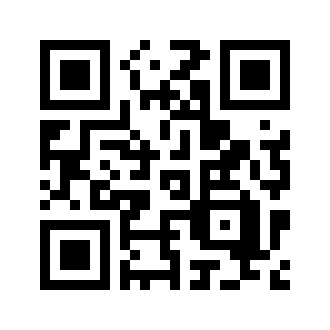 Peter fox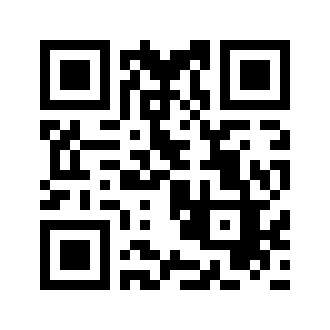 Lili marlene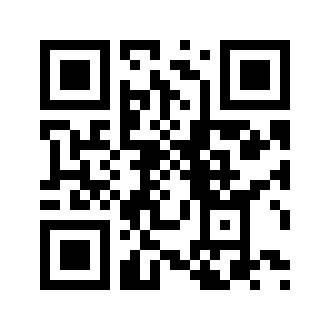 Bachmozart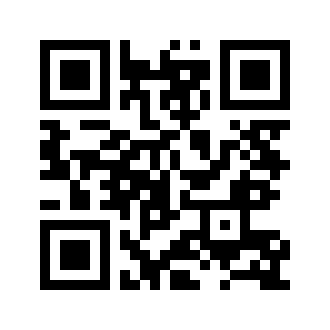 beethoven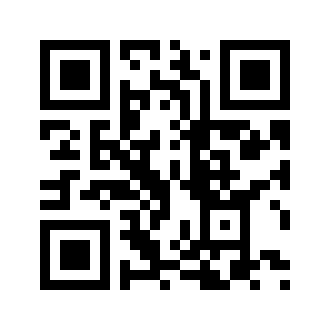 wagner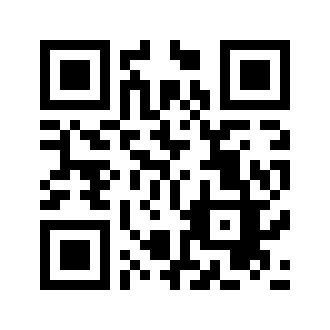 sissi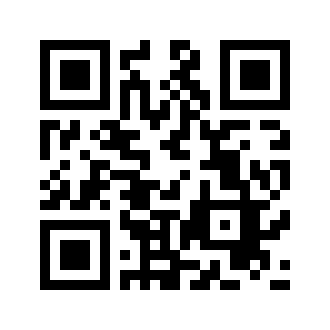 srauss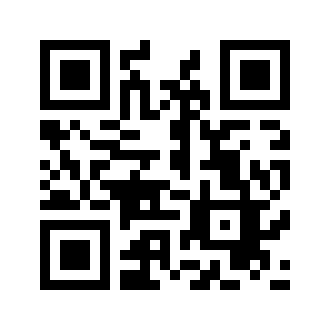 Apollo 3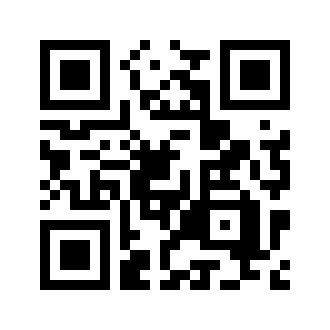 wir sind helden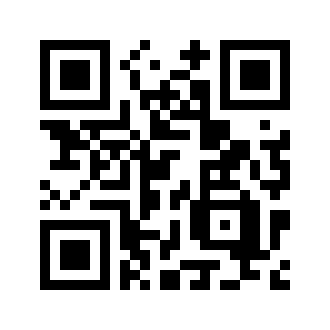 wind of change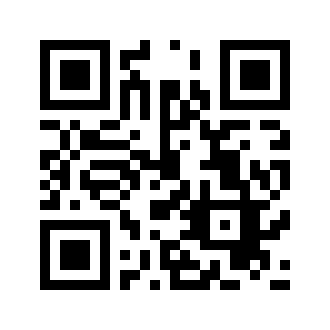 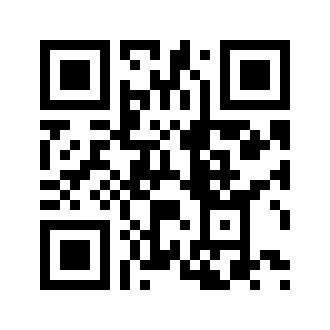 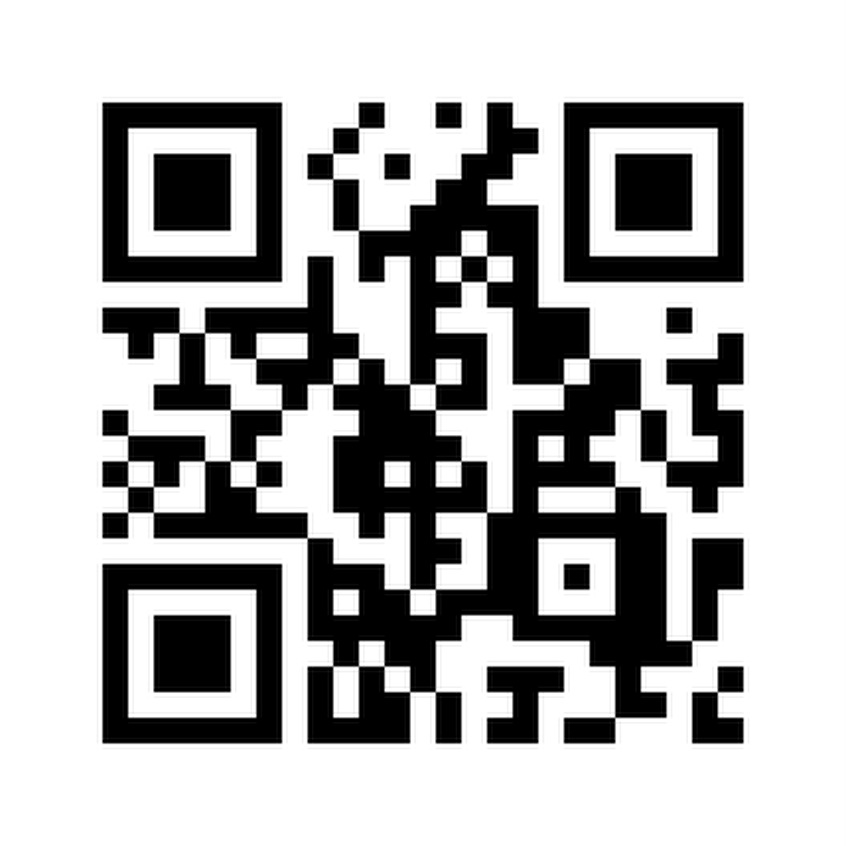 Juli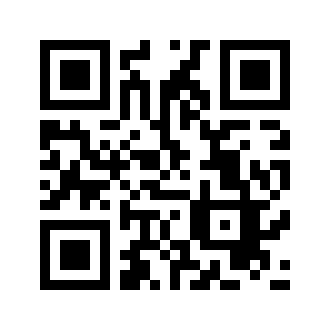 Die prinzendie arzte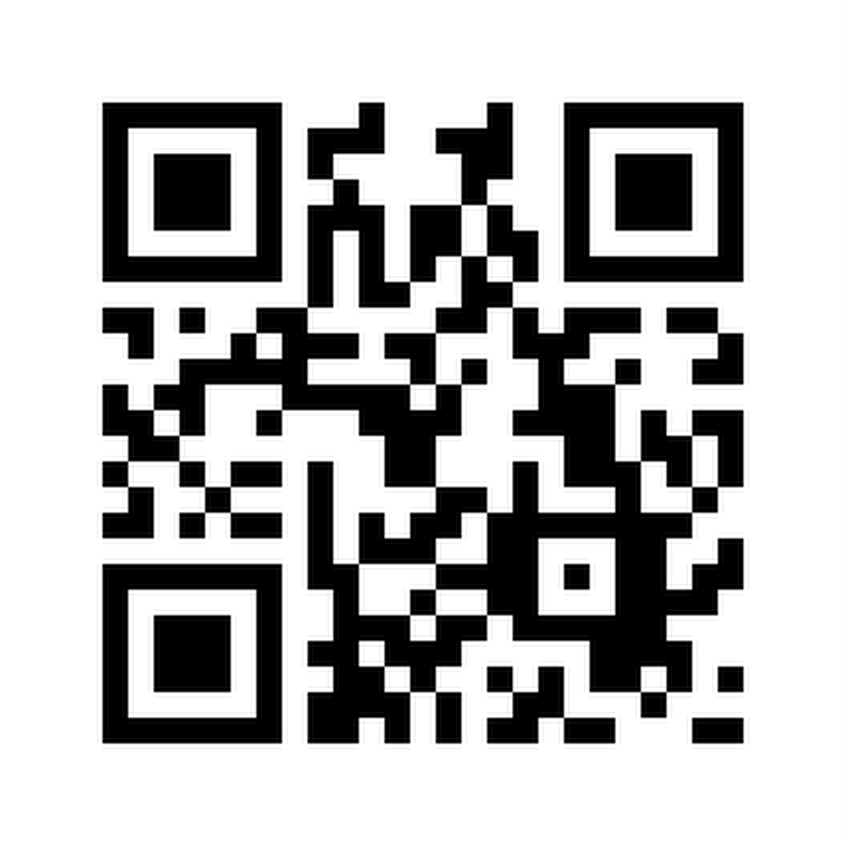 rammstein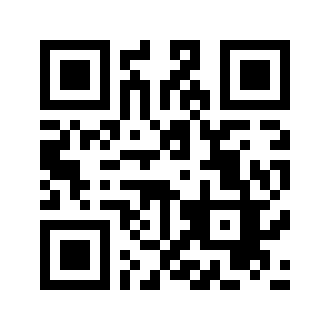 trio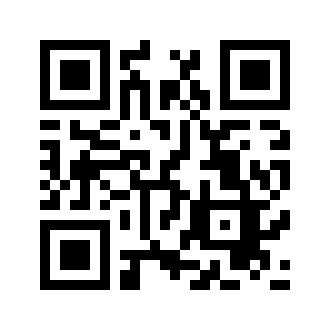 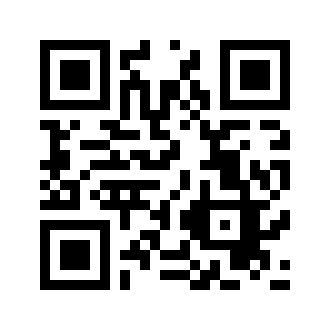 Tokyo hoteloktoberfest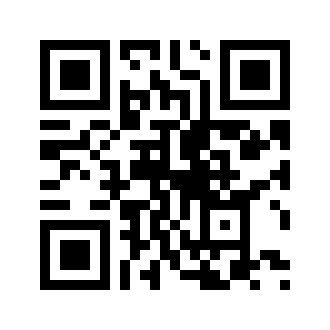 lustig ist das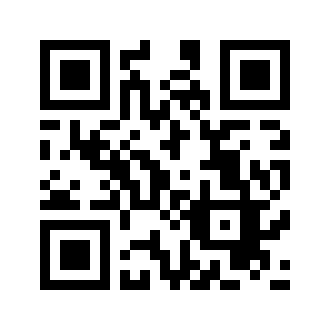 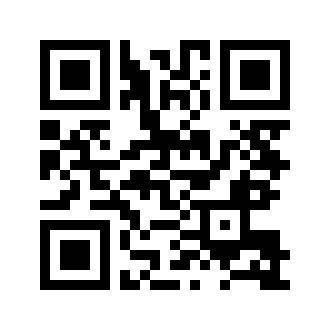 Alle vögelheidi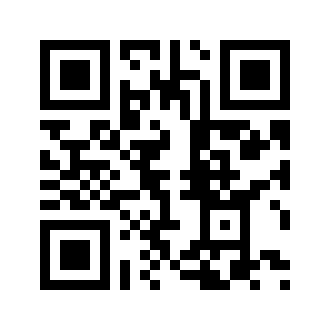 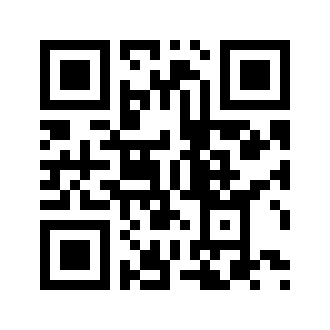 